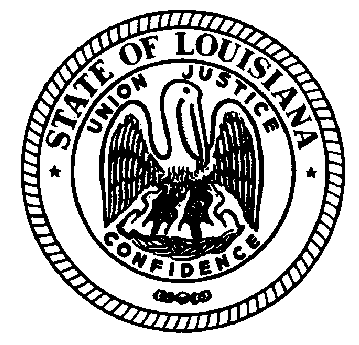 LOUISIANA COMMISSION ON PERINATAL CARE AND PREVENTION OF INFANT MORTALITY1888-204-5984 Access Code 1982918July 13, 2017Attendees: Dr. Scott Barrilleaux, Emily Stevens, Amy Zapata, Dr. Rodney Wise, Phone: Debra Hollingsworth, Gaye DeanGuests: Berkley Durbin, Dr. Lyn Kieltyka, Karis Schoellmann, Rebecca Gurvich, Robin Gruenfeld, Kelly Bankston, Traci Perry, Karissa Page, Helen Prett, Syeda Fabiha, Greg Waddell, Addie Imseis,  Lesley Rye, Carol Chauvin, James Hoffman, Lori Miller, Mercy Butler, Bernadette Mitchell, Phone: Becky Majdoch, Christine Cornell, Rosa Bustamante-Forest, Lisa Norman, Shelae Harris, Dr. Wang,Meeting Notes:Updates and ReportsPhysician Notification of Substance Exposed Newborns – No Prenatal Neglect Suspected:  Staff from the Department of Children and Family Services (DCFS) updated and briefed the Commission on the new federal mandate requiring physicians to make notification to them when an infant is born substance exposed and experiencing withdrawal symptoms. The form was shared with members long with explanatory handouts.  DCFS indicated that the required form reporting requirements, and does not constitute a report for prenatal neglect and DCFS will not initiate contact with the individuals listed in the notification.DCFS continues to be open to suggestions regarding the notification form.Perinatal Outcomes: Louisiana Perinatal Quality Collaborative (LaPQC) & 17-PAmy Zapata gave an update on the LaPQC & Alliance for Innovation in Maternal Health AIM Project. The LaPQC kick-off meeting for birthing hospitals is being hosted by the Bureau of Family Health and the Institute for Healthcare Improvement (IHI) August 9, 2017 at Woman’s Hospital in Baton Rouge.  Dr. Gee will give a lunchtime talk introducing the Collaborative and leaders from ACOG’s AIM will introduce their perinatal patient safety bundles.Berkley Durbin gave an update on the bimonthly March of Dimes Better Birth Outcomes Louisiana State Workgroup call.  The 17-P Provider Survey Results were shared along with the Louisiana Medicaid data that was released in May regarding 17-P administration.Free Standing Birthing Facilities:Investigators with the Louisiana State Board of Medical Examiners (LBME), Lesley Rye, RN and Carol Chavin, RN, were present to answer questions regarding licensing and monitoring of lay-midwives (licensed professional midwives) in Louisiana.  Certified Nurse Midwives (CNM) are licensed through the State Board of Nursing.There is no regulatory entity over free-standing birthing facilities in Louisiana.There are 20 licensed professional midwives in the state and 5 are located in Lafayette.In 1984 a law was passed allowing for midwives to deliver in Louisiana.  They must first serve an apprenticeship with another licensed midwife, CNM, or physician and complete approved courses or must obtain a Certified Professional Midwife credential, issued by the North American Registry of Midwives (NARM).There are three levels of licensure in the state with the first two being under direct supervision of a clinician: Apprentice Permit, Senior Apprentice Permit, Midwife License30 contact hours are required for license renewal every two yearsMaternal morbidity or mortality is self-reported within 48 hours of eventDr. Vincent Culotta, OB/GYN is the new incoming chair of the LSBMEHealthcare Effectiveness Data and Information Set  (HEDIS) MeasuresSince Medicaid contracts are in the process of being extended, the timeframe for implementation of new HEDIS measures is currently unknown.NASTracie Perry with the Office of Behavioral Health will give an update on NAS services at the next Commission meetingMembershipCurrent vacancies on the Perinatal Commission include a Nurse Practitioner, Pediatrician, and a State Representative.  There are two possible recommendations for Nurse Practitioner and Dr. Steven Spedale will be recommended for the Neonatologist position and Dr. Joseph Biggio for the Perinatologist position.  AdjournIn-Person Meetings will remain on the second Thursday of every other month in 2017 from 1:00-3:00. The next in-person meeting will be on September 14, 2017. Workgroup calls will be held on the third Wednesday of every month with the next call on August 16, 2017 from 11:30-12:30.